Общество с ограниченной ответственностью «СТРОЙ ЛЕС»ОГРН 1162225101719, ИНН/КПП 2208049270/220801001Почтовый индекс 658087АЛТАЙСКИЙ КРАЙ, Город НОВОАЛТАЙСК,Улица УДАРНИКА, Дом 2, Офис 3
E-mail: stroyles44fz@rambler.ruТелефон: +79967094321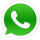 ЖАЛОБАна действия /бездействия Заказчика, уполномоченного органа, комиссии по осуществлению закупок.Наименование объекта закупки: 		Устройство фундамента квартальной котельной в квартале "Молодежный" с.Амга Амгинского улусаНачальная (максимальная) цена контракта: 	6 688 919,29Заказчиком на официальном сайте: http://zakupki.gov.ru/ было размещено извещение № 0816300022118000172ООО «Строй Лес» считает, что аукционная документация составлена с явными нарушениями действующего федерального законодательства в сфере осуществления государственных закупок 44 ФЗ «О контрактной системе в сфере закупок товаров, работ, услуг для обеспечения государственных и муниципальных нужд», и признаками ограничения конкуренции, что нарушает основополагающие принципы ФЗ 44, а именно: Доводы:1. В разделе «Требование к товарам», в позиции 6 «Доски», заказчик требует:«шириной 75-150 мм, толщиной 44 мм и более»Однако, в соответствии с действующей нормативной документацией, а именно ГОСТ 18288-87, «Доска – это пиломатериал, толщиной до 100 мм и шириной БОЛЕЕ ДВОЙНОЙ ТОЛЩИНЫ» (далее цитата из ГОСТ):Только заказчик данное требование ГОСТ не соблюдает, так как в соответствии с ГОСТ 18288-87, при минимальном значении толщины пиломатериала равной 44 мм, минимальное значение ширины должно быть более 88 мм, когда заказчик требует 75 мм. А в случае, если участник укажет в составе заявки на участие в закупке значения размеров, требуемые заказчиком, например, толщина 44 мм и ширина 76 мм или 77 мм и т.д., то сведения, предоставленные участником, будут противоречить ГОСТ, значит будут противоречить и Закону, соответственно и требования заказчика противоречат Закону (статья 33 Закона о контрактной системе 44 ФЗ).Данный довод уже был обоснован с ПРЕДПИСАНИЕМ Р Е Ш Е Н И Е ПО ДЕЛАМ №№ 06-580/18, 06-581/18 о нарушении законодательства о контрактной системе в сфере закупок.2. В позиции 14 «Эмаль ПФ-115», заказчик требует:«Степень перетира, мкм, не более 30»«Температура вспышки в закрытом тигле, °С, 23…61»«Массовая доля нелетучих веществ % не менее 54»«цвет серый, сорт 1»Во-первых, такой характеристики как «Температура вспышки в закрытом тигле, °С, 23…61», в ГОСТ 6465-76 «Эмали ПФ-115. Технические условия (с Изменениями N 1-5)», не зафиксировано, чем руководствовался заказчик при описании данного товара, неизвестно.Во-вторых, в ГОСТ 6465-76 «Эмали ПФ-115. Технические условия (с Изменениями N 1-5)», установлено:1.4. Эмали ПФ-115 должны соответствовать требованиям и нормам, указанным в табл.1.

Таблица 1Заказчик требует «Массовая доля нелетучих веществ % не менее 54», однако согласно ГОСТ Массовая доля нелетучих веществ % должна быть 60-66.Также заказчик требует «Степень перетира, мкм, не более 30», однако согласно ГОСТ Степень перетира, должен быть не более 25 мкм.Таким образом требования заказчика противоречат ГОСТ, тем самым вводят участников в заблуждение и не позволяют составить правильную заявку на участие в аукционе. Действия заказчика нарушают правила описания объекта закупки ст.33 ФЗ-44.3. В позиции 20 «Кислород газообразный», заказчик требует:«Должен поставляться в баллонеБаллон объемом не менее 40 литров, объем баллона не менее 6,3 м3»В соответствии с ч.3 ст.481 Гражданского Кодекса Российской Федерации если в установленном законом порядке предусмотрены обязательные требования к таре и (или) упаковке, то продавец, осуществляющий предпринимательскую деятельность, обязан передать покупателю товар в таре и (или) упаковке, соответствующих этим обязательным требованиям. По условиям проекта контракта передача вышеуказанных товаров заказчику не предусмотрена. В связи с чем, требование о предоставлении участниками закупки в заявке на участие в электронном аукционе конкретных характеристик (описаний) упаковки (тары), а тем более требования к сырью, из которого изготовлена упаковка, используемого товара, в том числе материалов, используемых при изготовлении тары, сырье, используемом при производстве товаров, необоснованно. Данные действия заказчика содержат признаки административного правонарушения, предусмотренного ч.4.2 ст.7.30 КоАП.Как следствие, неточности (разночтения), указанные в аукционной документации по вышеуказанным доводам, могут служить основанием для отклонения заявок потенциальных участников закупки, потому как эти неточности (разночтения) могут привести к ненадлежащему оформлению заявки и (или) служат препятствием для подачи заявки в полном соответствии с требованиями аукционной документации. Следует учитывать, что содержание требований аукционной документации должно быть сформировано согласно требований Закона о контрактной системе с учетом внесенных изменений в Закон, и быть реально исполнимым, неопределенность, противоречивость, неполнота либо неисполнимость положений документации об аукционе, в которых содержатся требования к содержанию и порядку заполнения заявки на участие в аукционе, создает или может создать препятствия для потенциальных участников аукциона на стадии допуска к участию в нем.Таким образом, заказчиками при формировании аукционной документации допущено нарушение требований пункта 1 части 1 статьи 33 Закона о контрактной системе (описание объекта закупки должно носить объективный характер).4. В соответствии с Письмом ФАС России от 1 июля 2016 года N ИА/44536/16 ФАС России сообщает территориальным органам ФАС России о необходимости учета позиций, изложенных в настоящем письме, при осуществлении полномочий по контролю в сфере закупок товаров, работ, услуг для государственных и муниципальных нужд, а именно:«При установлении заказчиком в документации, извещении о закупке требований к описанию участниками закупки товаров следует учесть, что Закон о контрактной системе не обязывает участника закупки иметь в наличии товар в момент подачи заявки, в связи с чем требования заказчика подробно описать в заявке (путем предоставления показателей и (или) их значений, как в виде одного значения, диапазона значений, так и сохранения неизменного значения) химический состав и (или) компоненты товара, и (или) показатели технологии производства, испытания товара, и (или) показатели, значения которых становятся известными при испытании определенной партии товара после его производства, имеют признаки ограничения доступа к участию в закупке.» (цитата из Письма ФАС России от 1 июля 2016 года N ИА/44536/16).Таким образом, в случае установления Заказчиком требований к описанию участниками закупок в составе заявок химического состава и (или) компонентов товара,  показателей, значения которых становятся известными при испытании определенной партии товара после его производства такие действия нарушают требования пункта 1 части 1 статьи 33, пункта 2 части 1 статьи 64 Федерального закона о контрактной системе.Позиция ФАС России также подтверждается решениями ФАС России:- ФАС России от 13 октября 2014 г. по делу № ЭА – 1748/2017о нарушении законодательства Российской Федерации о контрактной системе в сфере закупок; - ФАС России от 4 февраля 2015 г. по делу  № ЭА – 1807/2017о нарушении законодательства Российской Федерации о контрактной системе в сфере закупок; - ФАС России от 17 августа 2015 г. по делу № ЭА – 1761/2017о нарушении законодательства Российской Федерации о контрактной системе в сфере закупок; и т.д.С учетом изложенного, территориальный орган ФАС России обязан выдать Заказчику, установившему требования к подробному описанию в составе заявок химического состава и (или) компонентов товара, показатели, значения которых становятся известными при испытании определенной партии товара после его производства, предписание об устранении нарушений действующего законодательства, с целью недопущения подобных нарушений в дальнейшем.В позиции «Масл краска» заказчик установил требования:«Условная вязкость краски по вискозиметру типа ВЗ-246 (ВЗ-4) при температуре (20,0±0,5) °С, 65с.»«Массовая доля пленкообразующего вещества  не менее 22 %.»  «Твердость пленки, по маятниковому прибору типа  М – 3  не менее 0,10 условных единиц. «Условная светостойкость пленки не менее 2 часов.»  «Стойкость пленки к статическому воздействию воды при температуре (20±2) °С не менее 0,5 часов.»«Условная вязкость краски по вискозиметру типа ВЗ-246 (ВЗ-4) при температуре (20,0±0,5) °С, 140 с.«Массовая доля летучего вещества  не более 12 %.«Степень перетира краски не более 90 мкм.  «Время высыхания до степени 3 при температуре (20±2) °С должно быть не позднее 24 ч.»  Аналогичные требования заказчик установил на протяжении всего раздела.Учитывая выше сказанное, мы как участники не имеем возможности направить соответствующую заявку на участие в аукционе по причине недостоверных сведений о конкретном значении показателей результатов испытаний товаров, так как не имеем данного товара в наличии.Требуются испытания партии для определения данных характеристик на каждую партию.Аналогичные требования к химическому составу и (или) компонентов товара, и (или) показатели, значения которых становятся известными при испытании определенной партии товара после его производства, установлены по всему разделу Приложения.Таким образом, действия Заказчика, установившего указанные требования к описанию участниками закупок товаров в составе заявок, нарушают пункт 2 части 1 статьи 64 Федерального закона о контрактной системе.Обращаем внимание комиссии территориального органа ФАС России, с учетом требований ч. 3.35 Раздела III Административного регламента ФАС, а также указаний, изложенных в письме ФАС России от «01» июля 2016 г. ИА/44536/16, в результате рассмотрения настоящей жалобы, с целью формирования единого и четкого подхода в применении норм Федерального закона о контрактной системе, а также недопущения подобных нарушений в дальнейшем, Комиссия обязана выдать предписание об устранении допущенных нарушений, путем аннулирования торгов, или внесением изменений в документацию о таком аукционеТребования жалобы: Требуем приостановить подписание контракта в связи с вышеуказанными грубыми нарушениями ФЗ-44Аннулировать результаты проведения электронного аукционаПрошу привлечь Заказчика и должностных лиц Заказчика к административной ответственности согласно КоАП РФ, статей 7.29, 7.30,7.31, 7.32, 9.16, 19.5, 19.7.2. Нарушение порядка осуществления закупок товаров, работ, услуг для обеспечения государственных и муниципальных нужд:Провести внеплановую проверку на действия закупочной комиссии.Приложение: - Приказ №2 от г. о назначении директора Генеральный директор ООО СТРОЙ ЛЕС Гурьянов А.В.Руководителю Управления Федеральной Антимонопольной службы по Республике Саха (Якутия)Адрес: 677000, г. Якутск, ул. Октябрьская, 22, 2-й этаж,каб. 213Телефон/факс: Телефон: (4112) 500-567Факс: (4112) 42-80-46E-mail: to14@fas.gov.ruЗаявитель: ООО «СТРОЙ ЛЕС»658087, г. Новоалтайск, ул. Ударника, дом 2, офис 3 E-mail: stroyles44fz@rambler.ruЗаказчик: Муниципальное казенное учреждение «Служба муниципального заказчика»муниципального района «Амгинский улус (район)»Адрес: – 678600, Республика Саха (Якутия), Амгинский улус, с. Амга, ул. Партизанская, д.69, каб.33Начальник Смирников Виктор ВладимировичЭл.адрес: smz_amga@mail.ruКонтактный тел/факс: 8(41142)42755  /   8(41142)42755Уполномоченный орган:МУНИЦИПАЛЬНОЕ КАЗЕННОЕ УЧРЕЖДЕНИЕ "УПРАВЛЕНИЕ МУНИЦИПАЛЬНЫМИ ЗАКУПКАМИ" МУНИЦИПАЛЬНОГО РАЙОНА "АМГИНСКИЙ УЛУС (РАЙОН)"Почтовый адрес	Российская Федерация, 678600, Саха /Якутия/ Респ, Амгинский у, Амга с, УЛ ПАРТИЗАНСКАЯ, ДОМ 69Место нахождения	Российская Федерация, 678600, Саха /Якутия/ Респ, Амгинский у, Амга с, УЛ ПАРТИЗАНСКАЯ, ДОМ 69Ответственное должностное лицо	Попов Андрей НиколаевичАдрес электронной почты	torgiamga@mail.ruНомер контактного телефона	7-41142-41002Факс	7-41142-4100221. Доска 
Пиломатериал толщиной до 100 мм и шириной более двойной толщиныНаименование показателяНаименование показателяНорма для эмалиНорма для эмалиНорма для эмалиНорма для эмалиНорма для эмалиНорма для эмалиМетод испытанияМетод испытанияМетод испытанияВысший сортВысший сортВысший сортПервый сортПервый сортПервый сорт5. Массовая доля нелетучих веществ, %, для эмалей:5. Массовая доля нелетучих веществ, %, для эмалей:5. Массовая доля нелетучих веществ, %, для эмалей:5. Массовая доля нелетучих веществ, %, для эмалей:По ГОСТ 17537 и п.3.4б настоящего стандартаПо ГОСТ 17537 и п.3.4б настоящего стандартаПо ГОСТ 17537 и п.3.4б настоящего стандартаПо ГОСТ 17537 и п.3.4б настоящего стандартабелой, светло-желтойбелой, светло-желтойбелой, светло-желтойбелой, светло-желтой62-6862-6862-6862-6862-68кремовой, бежевой, светло-бежевой, голубой 451, голубой 423, фисташковой, темно-серой 894, темно-серой 896, серо-голубой, серой
кремовой, бежевой, светло-бежевой, голубой 451, голубой 423, фисташковой, темно-серой 894, темно-серой 896, серо-голубой, серой
кремовой, бежевой, светло-бежевой, голубой 451, голубой 423, фисташковой, темно-серой 894, темно-серой 896, серо-голубой, серой
кремовой, бежевой, светло-бежевой, голубой 451, голубой 423, фисташковой, темно-серой 894, темно-серой 896, серо-голубой, серой
60-6660-6660-6660-6660-667. Степень перетира, мкм, не более, эмалей:7. Степень перетира, мкм, не более, эмалей:7. Степень перетира, мкм, не более, эмалей:7. Степень перетира, мкм, не более, эмалей:По ГОСТ 6589*По ГОСТ 6589*По ГОСТ 6589*По ГОСТ 6589*________________
* На территории Российской Федерации документ не действует. Действует ГОСТ Р 52753-2007. - Примечание изготовителя базы данных.
________________
* На территории Российской Федерации документ не действует. Действует ГОСТ Р 52753-2007. - Примечание изготовителя базы данных.
________________
* На территории Российской Федерации документ не действует. Действует ГОСТ Р 52753-2007. - Примечание изготовителя базы данных.
________________
* На территории Российской Федерации документ не действует. Действует ГОСТ Р 52753-2007. - Примечание изготовителя базы данных.
________________
* На территории Российской Федерации документ не действует. Действует ГОСТ Р 52753-2007. - Примечание изготовителя базы данных.
________________
* На территории Российской Федерации документ не действует. Действует ГОСТ Р 52753-2007. - Примечание изготовителя базы данных.
________________
* На территории Российской Федерации документ не действует. Действует ГОСТ Р 52753-2007. - Примечание изготовителя базы данных.
________________
* На территории Российской Федерации документ не действует. Действует ГОСТ Р 52753-2007. - Примечание изготовителя базы данных.
________________
* На территории Российской Федерации документ не действует. Действует ГОСТ Р 52753-2007. - Примечание изготовителя базы данных.
________________
* На территории Российской Федерации документ не действует. Действует ГОСТ Р 52753-2007. - Примечание изготовителя базы данных.
________________
* На территории Российской Федерации документ не действует. Действует ГОСТ Р 52753-2007. - Примечание изготовителя базы данных.
белойбелой10101010252525красной, вишневой, чернойкрасной, вишневой, черной----252525остальных цветовостальных цветов151515152525254.Известь строительнаяИзвесть строительнаякарбонатная негашеная комовая, сорт I, фракция от 20 до 40Активные Cao+MgО, не менее - 90 %Содержание акт. МgO, не более - 2,8 %Содержание СО-2,не более - 1,5 %Максимальная температура гашения – не менее 98 °СВремя гашения не более - 8 минутНепогасившиеся зерна, не более - 4 %карбонатная негашеная комовая, сорт I, фракция от 20 до 40Активные Cao+MgО, не менее - 90 %Содержание акт. МgO, не более - 2,8 %Содержание СО-2,не более - 1,5 %Максимальная температура гашения – не менее 98 °СВремя гашения не более - 8 минутНепогасившиеся зерна, не более - 4 %10.10.Песок природныйПесок природныйдля строительных работ Класс песка по зерновому составу: 1 классГруппа песка по крупности:  «средний»Модуль крупности песка, Мк: свыше 2,0 до 2,5ПолныЙ остаток при рассеве песка на сите с сеткой 0,63:   свыше 30 до 45 %Содержание зерен крупностью менее 0,16 мм:   до 5 %Содержание зерен крупностью свыше 10 мм: до 0,5 %Содержание зерен крупностью свыше 5 мм: до 5 %Содержание пылевидных и глинистых частиц до 1 %Насыпная плотность в состоянии естественной влажности: не менее 1630 кг/м3Коэффициент фильтрации песка: не менее 7 м/сутдля строительных работ Класс песка по зерновому составу: 1 классГруппа песка по крупности:  «средний»Модуль крупности песка, Мк: свыше 2,0 до 2,5ПолныЙ остаток при рассеве песка на сите с сеткой 0,63:   свыше 30 до 45 %Содержание зерен крупностью менее 0,16 мм:   до 5 %Содержание зерен крупностью свыше 10 мм: до 0,5 %Содержание зерен крупностью свыше 5 мм: до 5 %Содержание пылевидных и глинистых частиц до 1 %Насыпная плотность в состоянии естественной влажности: не менее 1630 кг/м3Коэффициент фильтрации песка: не менее 7 м/сут21.Пропан-бутан смесь техническаяПропан-бутан смесь техническаямассовая часть бутиленов и бутанов не должна превышать 60%количество остатка жидкости при температуре 20⁰С не должна превышать 1,5% давление при температура 45 ⁰С должна составлять 16 атмосферколичество сероводорода и меркаптановой кислоты не должна превышать 0,013% и 0,003% соответственнов составе пропан-бутан не должно быть щелочи и воды; запах по своей интенсивности не должна превышать 3 балла.массовая часть бутиленов и бутанов не должна превышать 60%количество остатка жидкости при температуре 20⁰С не должна превышать 1,5% давление при температура 45 ⁰С должна составлять 16 атмосферколичество сероводорода и меркаптановой кислоты не должна превышать 0,013% и 0,003% соответственнов составе пропан-бутан не должно быть щелочи и воды; запах по своей интенсивности не должна превышать 3 балла.35.Грунтовка ГФ-021Массовая доля нелетучих веществ, %54 - 60Условная вязкость по вискозиметру ВЗ-246 с диаметром сопла 4 мм при температуре 20оС, с, не менее45Время высыхания до степени 3 при температуре 20оС, ч, не более 12Эластичность пленки при изгибе, мм, не более 1Прочность пленки при ударе, см, не менее 50Твердость пленки, усл. ед. 0,35Адгезия пленки, баллы, не более 1Стойкость пленки к статическому воздействию жидкостей при температуре 20оС, ч, не менее:- хлористого натрия 24- минерального масла 48Расход на один слой, г/м2 60 - 100Толщина одного слоя, мкм 15 - 20Цвет красно-коричневая